Mål: Kapitel 13 .  Material: Lärobok 、Youtube、ord kort Tidsplan:3 lektioner上课内容 lektionsinnehåll  第一课时: ＫＬ　9:45 －10:25 1） Fråga : Vad äter du? Jag äter…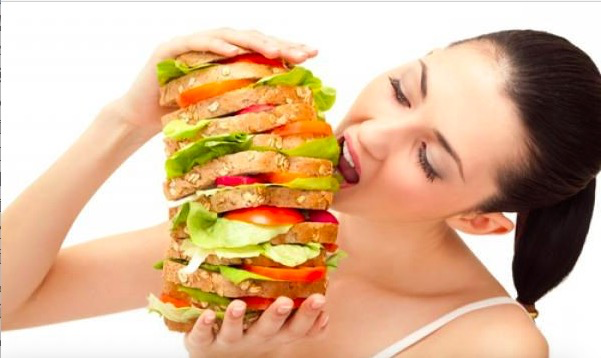 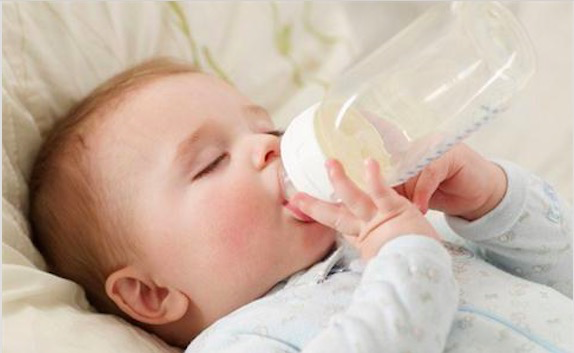 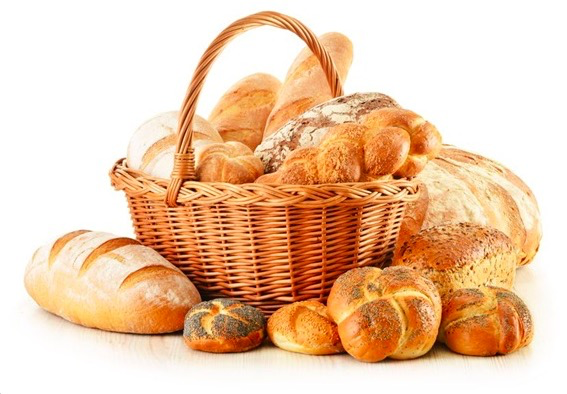 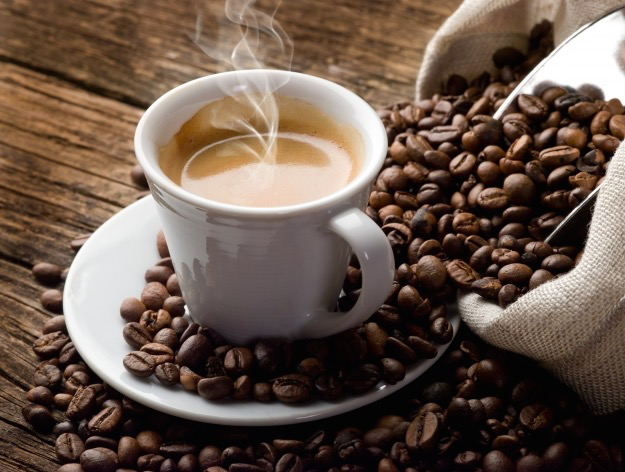 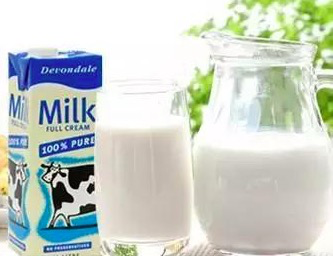 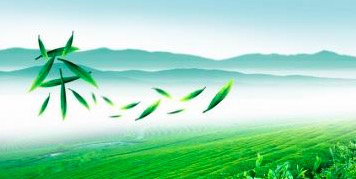 2）Läsa nya ord och skriva tre gångar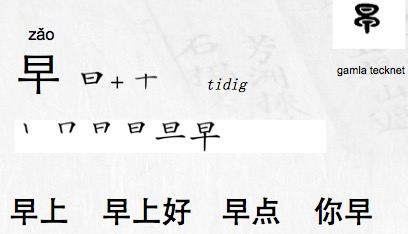 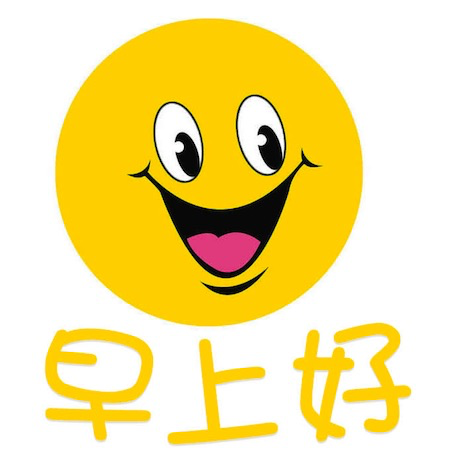 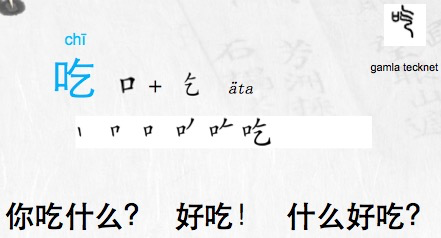 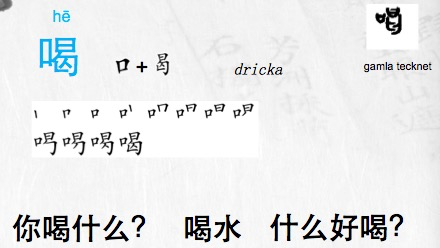 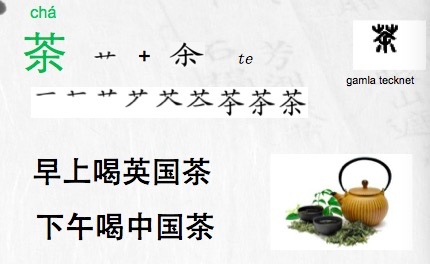 第二课时: ＫＬ　10:55 －11:20 1）Läsa nya ord och skriva tre gångar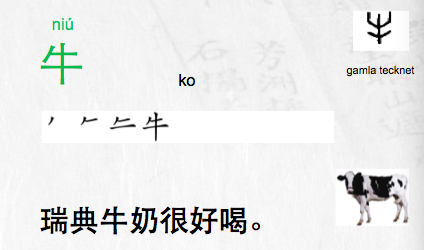 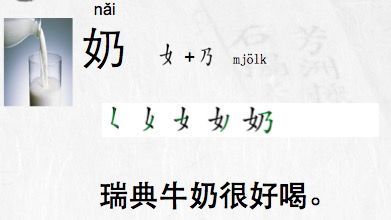 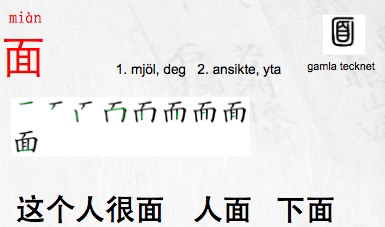 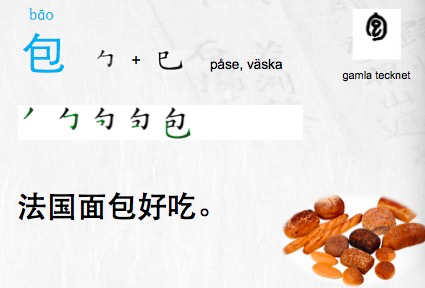 2) Lära kinesisk Sång 让爱传出去 （ Låt kärleken gå ut ) och teckenspråkhttps://www.youtube.com/watch?v=dLE5PXmqhS4https://www.youtube.com/watch?v=XzF7PltKMWo第三课时: K L    11:40 -12:153) Granska Kapitel 13      Dictiation2） Lära Pinyin  “ Y  W”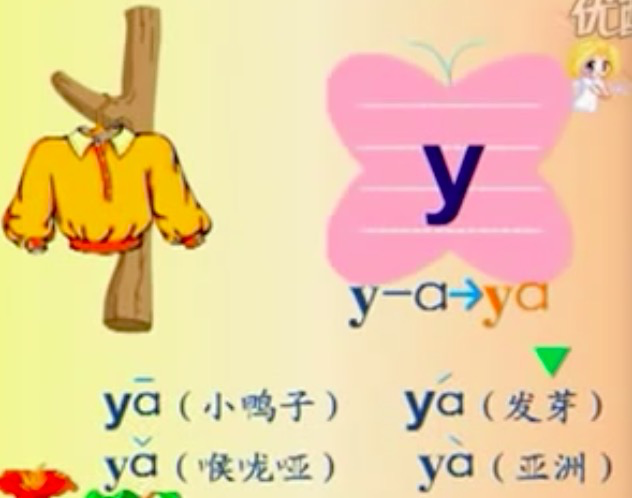 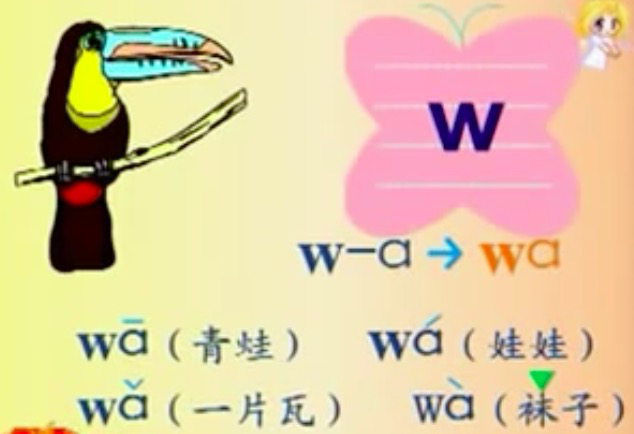  Hemläxa: Sidan 106. Skriv tecknen och kom ihåg ord. 班级KlassDW2-Hanyu教室KlassrumA125老师 LaoshiZhang Laoshi电话Mobil0728727188邮箱地址E-mailsunny.zhang.qing@gmail.com上课日期Datum 2017-09-02学生姓名本周是否到课   David Zhou J  OliverJ  Fei FeiJ  NilsJ  CarlJCorneliaJ